Персональные данные выпускника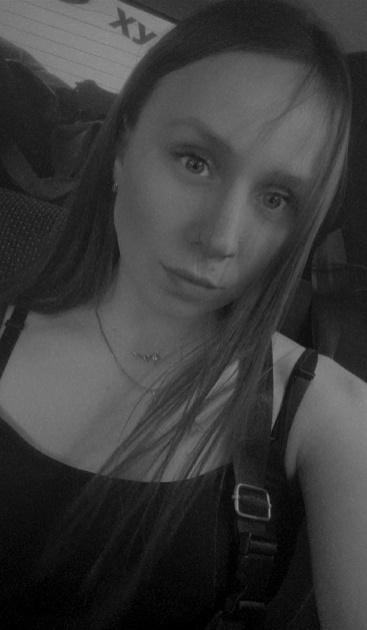 Ф.И.О: Чувочина Елизавета ВячеславовнаДата рождения: 24.03.1998 г.Адрес проживания: Свердловская область,БогдановичТелефон: 89089127315Адрес эл.почты: cuvocinaelizaveta@gmail.comУчебное заведение: ГАПОУ СО «Богдановичскийполитехникум»Специальность: Экономика и бухгалтерский учет (по отраслям)Квалификация:  БухгалтерТип деятельности, которым вы хотели бы заниматься:Логистика.Хобби:Музыка, спорт.Жизненное кредо:Никогда не о чем не жалей...И не оглядывайся в прошлое, не пытайся заглянуть в будущее, живи настоящим...Не ошибается тот, кто ничего не делает.Дополнительные сведения: Трудолюбие, хорошее отношение с людьми, ответственное отношение к работе.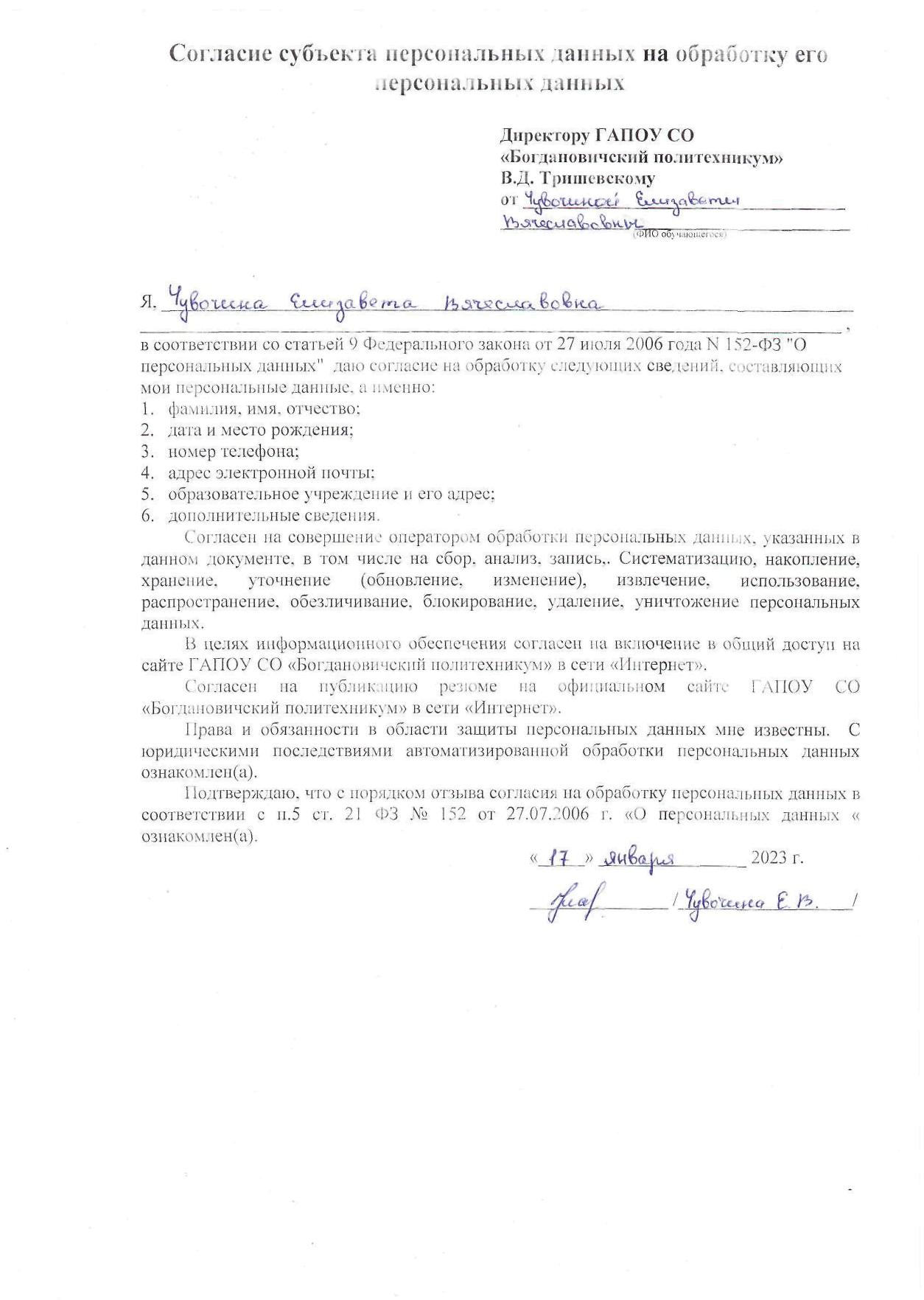 